Uw aanvraag voor de tussenkomst in een vorming Covid-19.
Geachte mevrouw, meneer, Raadpleeg de richtlijnen ‘Financiering van uw opleidingsproject’ voordat de aanvraag wordt ingediend.LET OP : Alle handmatig ingevulde documenten worden niet verwerkt.
Gelieve het volledige aanvraagformulier elektronisch ingevuld door te sturen naar: vormingouderenzorg@fe-bi.org in WORD formaat (dus niet via een scan naar mail). Indien uw instelling nog niet gekend is bij het Fonds is het mogelijk dat we een uittreksel opvragen van uw bankrekening nummer, dat is ook het geval indien u van bankrekening nummer verandert. Het volledige document dient ingevuld te worden door het woonzorgcentrum.1 aanvraagformulier per vorming – per vorming max 2 vormingsdagen.U moet kunnen aantonen dat u het FeBi-aanbod voldoende bekend heeft gemaakt aan de werknemers in uw instelling. U kan dit aantonen met het document ‘informeren van het personeel’.U kunt ons volledige privacy beleid hier terugvinden. IDENTIFICATIE INSTELLING – GEGEVENS WZCIDENTIFICATIE INSTELLING – GEGEVENS WZCNaam instellingStraat + nummerPostcode + gemeenteRSZ- nummer (XX- XXXXXXX-XX)KBO - nummerBTW – nummer (ondernemingsnummer)Naam Contactpersoon FunctieEmail-adresTelefoon nummerBankrekening nummer van de instelling:BEWenst u onze nieuwsbrieven te ontvangen?Ja	NeenBESCHRIJVING VAN DE OPLEIDINGBESCHRIJVING VAN DE OPLEIDINGWelke type opleiding wenst u te organiseren?Training                     CoachingWelke thema heeft u gekozen? A of B?A: Herstel van teamcohesie B: Hoe zorg ik voor mezelfTitel van de opleidingGaat het over een online leervorm?Ja	NeenKorte beschrijving en doelstelling van de opleidingAANTAL DEELNEMERS
Er kunnen opleidingen worden georganiseerd voor alle werknemers, maar het Fonds financiert enkel de deelnemers uit de risicogroepen. Uitzonderlijk gezien de context financiert het Fonds tevens 20 % van het totaal aantal deelnemers ‘niet risicogroepen’.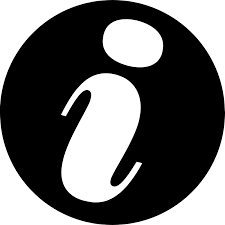 AANTAL DEELNEMERS
Er kunnen opleidingen worden georganiseerd voor alle werknemers, maar het Fonds financiert enkel de deelnemers uit de risicogroepen. Uitzonderlijk gezien de context financiert het Fonds tevens 20 % van het totaal aantal deelnemers ‘niet risicogroepen’.Aantal deelnemers die behoren tot de risicogroepenAantal deelnemers die niet behoren tot de risicogroepenOPLEIDINGSDUUROPLEIDINGSDUURDatum opleiding DAG 1Aantal uren DAG 1Aantal deelnemers behorend tot de risicogroepen DAG 1Indien er een tweede dag voorzien werd vul onderstaande in:Indien er een tweede dag voorzien werd vul onderstaande in:Datum opleiding DAG 2Aantal uren DAG 2Aantal deelnemers behorend tot de risicogroepen DAG 2GEGEVENS OPLEIDINGVERSTREKKERGEGEVENS OPLEIDINGVERSTREKKERNaam instellingStraat + nummerPostcode + gemeenteJuridische vormNaam lesgeverTelefoon nummerEmail adres contactpersoonFINANCIERING VAN DE VORMINGIndien IN SITU of ONLINEFINANCIERING VAN DE VORMINGIndien IN SITU of ONLINEVergoeding van de externe opleider 
(dag 1 + dag 2, indien voorzien)	   €/ incl. BTWReiskosten van een externe opleider 
(max. € 25 per sessie van 4u minimum) 	€/ incl. BTWTotale bedrag kosten 	 €/ incl. BTWTotaal bedrag dat aan het Fonds wordt gevraagd	 €/ incl. BTWFINANCIERING VAN DE VORMINGIndien EXTERN - buitenshuisFINANCIERING VAN DE VORMINGIndien EXTERN - buitenshuisInschrijvingsgeld per deelnemer	 €/ incl. BTWAantal deelnemers                €/ incl. BTWTotale kosten voor opleiding                 €/ incl. BTWTotaal bedrag dat aan het Fonds wordt gevraagd	€/ incl. BTWBETALINGSVOORWAARDENIk verklaar dat ik kennis heb genomen van de modaliteiten die in de richtlijnen worden beschreven: ‘Financiering van uw opleidingsproject’ en dat ik het eens ben met het feit dat de eindbetaling zal worden verricht na ontvangst van de bewijsstukken.BETALINGSVOORWAARDENIk verklaar dat ik kennis heb genomen van de modaliteiten die in de richtlijnen worden beschreven: ‘Financiering van uw opleidingsproject’ en dat ik het eens ben met het feit dat de eindbetaling zal worden verricht na ontvangst van de bewijsstukken.Naam van de aanvrager: Datum van verzoek:  